CS Noticas 2 2009-06-08 (20:28)Modo de visualización recomendadoSe recomienda visualizar este documento en el modo ”Diseño web” de Word, con el “Panel de navegación” activado que facilita la presentación simultánea del índice del informe tanto como el acceso inmediato a cualquiera de sus partes. Para ello, en la “Cinta de Opciones” de Word debe seleccionarse la pestaña “Vista” y, a continuación, el icono “Diseño web” y la casilla de verificación “Panel de Navegación” tal y como lo muestra el siguiente gráfico: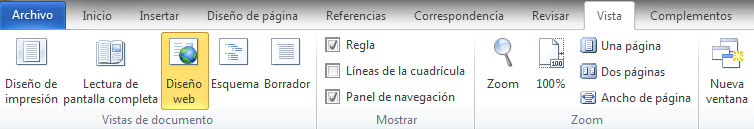 FICHAS DEL INFORMATIVO00-00-02-07 SE Cabecera00-00-02-07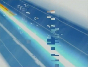 00-00-10-26 IN El PP Gana las Europeas #en00-00-10-26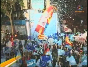 Anónimos/PP PP Carlos Mª Ruiz: La victoria /00-00-11-26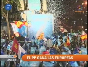  EL PP GANA LAS EUROPEAS Anónimos/PPCarlos Mª Ruiz: del Partido Popular PP /00-00-12-13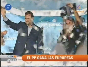 EL PP GANA LAS EUROPEAS Rajoy/PP Oreja/PP Carlos Mª Ruiz: en las europeas con el 42,2 % de los votos /00-00-15-20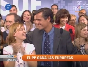 EL PP GANA LAS EUROPEAS Pajín/PSOE Aguilar/PSOE Aído/PSOE Alonso/PSOE Gómez/PSOE Zerolo/PSOE zzz/PSOE zzz/PSOE zzz/PSOE PSOECarlos Mª Ruiz: 3,75 puntos por encima del /00-00-18-20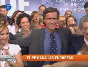 EL PP GANA LAS EUROPEAS Pajín/PSOE Aguilar/PSOE Blanco/PSOE Aído/PSOE Zerolo/PSOE zzz/PSOE zzz/PSOE zzz/PSOE PSOECarlos Mª Ruiz: PSOE que obtuvo el 38 y medio por ciento de los sufragios ha sido objeto de bastante /00-00-22-09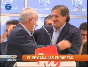 EL PP GANA LAS EUROPEAS Lara/IU Meyer/IU zzz/IU zzz/IU IUCarlos Mª Ruiz: análisis ya hoy, el día siguiente o de resaca electoral. Por parte de las formaciones de Izquierda Unida IU /00-00-28-17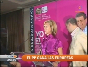 EL PP GANA LAS EUROPEAS Maura/UPD Díez/UPD Sosa/UPD UPDCarlos Mª Ruiz: Coalición por Europa CEU y Europa de los Pueblos EDP-V repiten resultados /00-00-31-20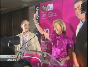 Maura/UPD Díez/UPD Sosa/UPD UPDCarlos Mª Ruiz: y el partido Rosa Díez/UPD Unión Progreso y Democracia UPD se estrena en la eurocámara con un representante.00-00-38-15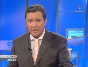 00-00-38-15 IN PORTADA EL PSOE EL MAS VOTADO EN ANDALUCÍA #ea00-00-38-15Carlos Mª Ruiz: Desde....perdonen....el Partido Popular PP buenas tardes se ha pedido al presidente Jose Luis Rodríguez Zapatero/PSOE que se someta a una cuestión de confianza en el congreso, a lo que el PSOE ha respondido que si el PP quiere presentar una moción de censura, para la que hace falta una alternativa de la oposición, que lo haga.00-00-57-27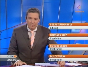 Carlos Mª Ruiz: También en Andalucía es hoy día para análisis y reflexiones después de los comicios europeos. Las urnas en nuestra comunidad determinan que el PSOE sigue siendo el partido /00-01-05-06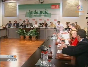 Velasco/PSOE Griñán/PSOE Hermosín/PSOE zzz/PSOE zzz/PSOE zzz/PSOE zzz/PSOE PSOECarlos Mª Ruiz: mayoritario con el 47 /00-01-07-16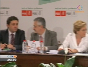 Velasco/PSOE Griñán/PSOE Hermosín/PSOE PSOEA PSOECarlos Mª Ruiz: coma00-01-08-0700-01-08-22 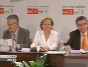 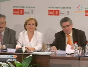 Griñán/PSOE Hermosín/PSOE zzz/PSOE PSOEA PSOECarlos Mª Ruiz: 68 % de los votos, algo más de 8 /00-01-10-15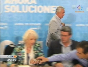 Arenas/PP Saiz/PP zzz/PP PPCarlos Mª Ruiz: puntos /00-01-11-1000-01-12-07 00-01-13-09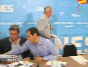 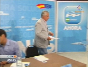 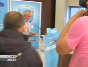 Arenas/PP PPCarlos Mª Ruiz: por encima del PP que ha obtenido el 39,63 /00-01-14-12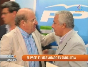 EL PSOE EL MÁS VOTADO EN ANDALUCÍA Arenas/PP zzz/PP PPCarlos Mª Ruiz: % de los sufragios, casi cuatro puntos más que las últimas /00-01-17-27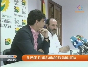 EL PSOE EL MÁS VOTADO EN ANDALUCÍA Valderas/IU Jiménez-álvarez/IU IUCarlos Mª Ruiz: Europeas. También en nuestra comunidad, mejora ligeramente /00-01-19-29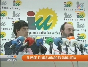 EL PSOE EL MÁS VOTADO EN ANDALUCÍA Valderas/IU Jiménez-álvarez/IU IUCarlos Mª Ruiz: Izquierda Unida IU y Unión Progreso y Democracia UPD se convierte en la /00-01-21-22 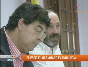 EL PSOE EL MÁS VOTADO EN ANDALUCÍA Valderas/IU Jiménez-álvarez/IU Carlos Mª Ruiz: cuarta fuerza más /00-01-23-17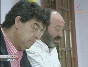 Valderas/IU Jiménez-álvarez/IU Carlos Mª Ruiz: votada por delante del Partido /00-01-25-23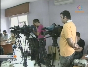 Carlos Mª Ruiz: Andalucista PA.00-01-28-11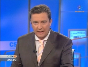 00-01-28-11 IE PORTADA AVANCE CONSERVADORES00-01-28-1100-01-33-08 IN PORTADA MÁS SOBRE INMIGRANTES00-01-33-08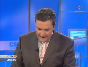 00-02-14-19 IN PORTADA EXHUMACIONES POR ORDEN JUDICIAL00-02-14-19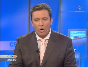 00-02-51-18 IN PORTADA Tiroteo presuntos etarras #dd #o100-02-51-18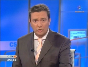 Carlos Mª Ruiz: Son noticias de este lunes 8 de junio de 2009 en el que otro apunte nos lleva a Francia donde esta tarde un gendarme ha resultado herido en un tiroteo con dos presuntos etarras ETA. Nos proponemos ampliar esta información durante este relato que ahora les avanza en titulares otras noticias destacadas.00-03-09-09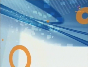 00-03-09-09 SE Segmento de continuidad00-03-09-0900-03-11-07 IN AVANCE AGRESIONES AL PERSONAL SANITARIO00-03-11-07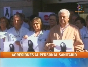 00-03-24-03 IN AVANCE UNIÓN ENTRE INVESTIGACIÓN Y DESARROLLO#dd00-03-24-03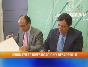 UNIÓN ENTRE INVESTIGACIÓN Y DESARROLLO Martín Soler/PSOE PSOECarlos Mª Ruiz:  Acuerdo entre la consejeria de innovación y 00-03-26-13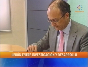 UNIÓN ENTRE INVESTIGACIÓN Y DESARROLLO Martín Soler/PSOE  Carlos Mª Ruiz: Cesid para reforzar la investigación en Andalucia y/00-03-30-16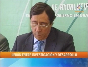 UNIÓN ENTRE INVESTIGACIÓN Y DESARROLLO Carlos Mª Ruiz: fomentar su aplicación en los sectores estrategicos como00-03-31-22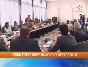 UNIÓN ENTRE INVESTIGACIÓN Y DESARROLO Soler/PSOECarlos Mª Ruiz: aeronautica, biotecnologia 00-03-34-1500-03-35-03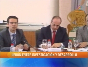 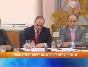 UNIÓN ENTRE INVESTIGACIÓN Y DESARROLLO Soler/PSOE Carlos Mª Ruiz: y comunicación.00-03-37-17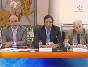 Soler/PSOE00-03-39-18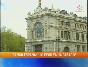 00-03-39-18 IN AVANCE BANCO DE ESPAÑA -LO PEOR YA HA PASADO-00-03-39-1800-03-50-19 IN AVANCE FALSA REGULARIZACIÓN PARA INMIGRANTES00-03-50-19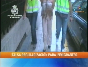 00-04-00-26 IE AVANCE CONTINÚA LA BÚSQUEDA00-04-00-26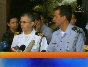 00-04-13-27 IN AVANCE FALTAN FAMILIAS DE ACOGIDA00-04-13-27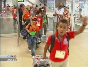 00-04-31-25 DP AVANCE deportes00-04-31-25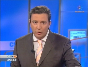 00-05-23-17 SE Segmento de continuidad00-05-23-17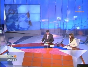 00-05-25-23 IN Resultados Elecciones Europeas #en00-05-25-23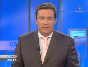 Carlos Mª Ruiz: El 7J ha otorgado al Partido Popular PP su primera victoria electoral de ámbito nacional desde 2000, desde el año 2000, con casi 4 puntos de ventaja. Los populares PP han obtenido 23 de los 50 escaños en juego, dos más que el PSOE. Izquierda Unida IU y Coalición por Europa CEU mantienen los dos escaños que consiguieron en 2004 y, por primera vez, el partido de Rosa Díez/UPD UPD obtiene representación en la eurocámara.00-05-49-28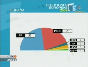 PP PSOE CEU IU UPD EDP-VVoz: El Partido Popular PP con el 42 % /00-05-52-28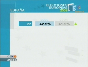 PPVoz: de /00-05-53-01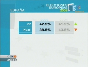 PP PSOEVoz: los /00-05-53-02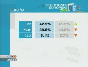 PP PSOE CEU00-05-53-04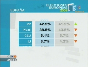 PP PSOE CEU IU00-05-53-06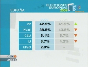 PP PSOE CEU IU UPDVoz: votos /00-05-53-22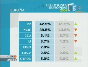 PP PSOE CEU IU UPD EDP-VVoz: y 23 escaños se convierte en vencedor de los comicios /00-05-56-12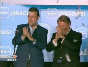 Rajoy/PP Oreja/PP PPVoz: europeos en España. El PSOE se queda como 2ª fuerza /00-05-59-27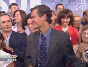 Alonso/PSOE Aguilar/PSOE Zerolo/PSOE Aído/PSOE Gómez/PSOE zzz/PSOE zzz/PSOE zzz/PSOE PSOEVoz: más votada , 21 escaños y /00-06-02-05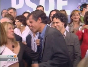 Alonso/PSOE Jiménez/PSOE Zerolo/PSOE Aguilar/PSOE Gómez/PSOE zzz/PSOE zzz/PSOE zzz/PSOE PSOEVoz: el 38 y medio % /00-06-02-22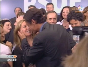 Alonso/PSOE Jiménez/PSOE Zerolo/PSOE Aguilar/PSOE Gómez/PSOE Gabilondo/PSOE Salgado/PSOE zzz/PSOE zzz/PSOE PSOEVoz: de los votos.00-06-04-21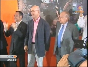 Durán/CIU Pujol/CIU Tremosa/CIU Voz: Coalición por Europa CEU candidatura de partidos /00-06-06-20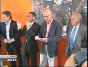 Durán/CIU Pujol/CIU Tremosa/CIU Mas/CIU Voz: nacionalistas en /00-06-07-19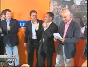 Durán/CIU Tremosa/CIU Mas/CIU Castellà/CIU zzz/CIU CIUVoz: la que se integra el Partido /00-06-09-0000-06-10-1100-06-11-29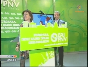 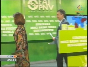 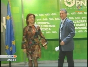 Urkullu/PNV Izaskun/PNV PNVVoz: Andalucista PA obtiene dos escaños, uno para Convergencia y Unió CIU y otro para el PNV.00-06-13-2600-06-16-09 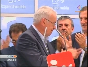 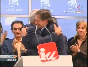 Fuentes/IU Meyer/IU zzz/IU zzz/IU IU Voz: Dos escaños también obtiene Izquierda Unida IU los mismos que en 2004 aunque pierde 60.000 votos.00-06-19-2100-06-20-2300-06-21-05 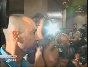 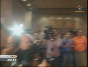 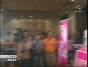 Voz: Unión Progreso y Democracia UPD /00-06-21-1900-06-21-26 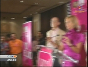 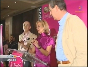 Maura/UPD Díez/UPD Sosa/UPD UPD Voz: el partido que lidera Rosa Díez/UPD /00-06-24-02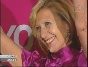 Díez/UPD00-06-25-03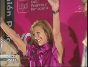 Díez/UPD UPD Voz: se abre paso en la eurocámara consiguiendo casi el 3 /00-06-26-02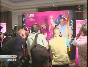 Díez/UPD Sosa/UPD UPD Voz: % de los votos y un escaño.00-06-27-2000-06-29-03 00-06-31-10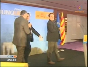 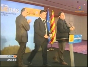 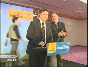 Puigcercós/ERC Ridao/ERC Junqueras/ERC ERC  JUNQUERAS/ERCVoz: La Coalición Europa de los pueblos (EDP-V) encabezada por Esquerra Republicana ERC /00-06-33-04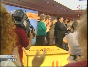 Puigcercós/ERC Ridao/ERC Junqueras/ERC ERCVoz: también logra un escaño que los independentistas catalanes (ERC) /00-06-34-2300-06-37-01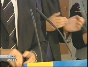 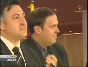 Puigcercós/ERC Junqueras/ERC  Voz: rotarán con los gallegos del BNG los vascos de Aralar AR y los verdes (CDV).00-06-39-1900-06-45-28 00-06-47-03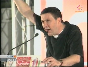 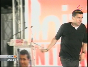 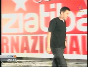 Otegui/ANV Voz: Con poco más del 1% de los votos, la candidatura Iniciativa Internacionalista (II-SP), apoyada por la izquierda abertzale (ANV), se queda sin escaño en Europa.00-06-48-02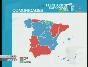 PP PSOE PNVVoz: Y por autonomías, el Partido Popular PP obtiene 13 victorias, incluídas Ceuta y Melilla /00-06-55-26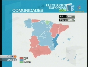 PP PSOE PNVVoz: en muchas comunidades con más del 50 % de los votos, es el caso de Valencia /00-06-57-2500-06-59-02 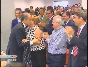 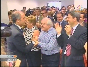 Camps/PP Anónimos/PP Voz: donde el partido de Camps/PP (PP) obtiene el /00-07-00-27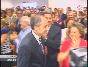 Camps/PP Barberá/PP Anónimos/PPVoz: el 52, 3%.00-07-02-04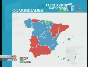 PP PSOE PNVVoz: El PSOE vence en 5 autonomías. En extremadura y Andalucía consigue los resultados más holgados /00-07-07-20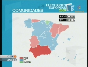 PP PSOE PNVVoz: respecto al Partido Popular PP.00-07-09-26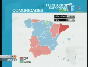 PP PSOE PNV PSC PSOE CIUVoz: En Cataluña el PSC PSOE aventaja en 13 puntos a Convergencia y Unió CIU la segunda fuerza más votada por los catalanes.00-07-16-25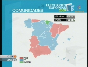 PP PSOE PNVVoz: La única victoria nacionalista en el mapa autonómico es la del PNV en el País Vasco, aunque con menos de un punto de ventaja sobre los socialistas PSOE.00-07-24-12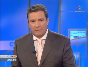 00-07-24-12 IN Reacción Ejecutivas Nacionales #en00-07-24-12Carlos Mª Ruiz: La primera derrota electoral de la era Zapatero/PSOE y la primera victoria Mariano Rajoy/PP en unos cuantos años ha sido analizada hoy por las direcciones de ambos partidos. Para los populares PP el gobierno PSOE debe someterse a una cuestión de confianza en el Parlamento. Para los socialistas PSOE debe ser el PP quien presente una moción de censura. 00-07-42-2900-07-43-25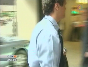 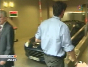 Aguilar/PSOE Voz: Juan fernando López Aguilar/PSOE ha sido uno de los protagonistas /00-07-46-1900-07-48-0900-07-49-24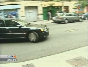 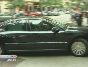 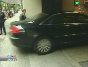 Voz: de la reunión de la ejecutiva del PSOE que ha analizado la derrota en los comicios europeos.00-07-50-17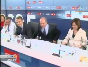 Chaves/PSOE Zapatero/PSOE Blanco/PSOE Pajín/PSOE Martínez-lópez/PSOE PSOEVoz: La actual situación de crisis económica /00-07-51-29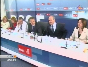 Chaves/PSOE Zapatero/PSOE Blanco/PSOE Pajín/PSOE Martínez-lópez/PSOE Valenciano/PSOE PSOEVoz: y la abstención /00-07-53-15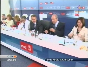 SEDE PSOE MADRID, HOY Chaves/PSOE Zapatero/PSOE Blanco/PSOE Pajín/PSOE Martínez-lópez/PSOE Valenciano/PSOE Hernando/PSOE Voz: han sido las causas /00-07-54-24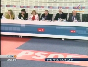 SEDE PSOE MADRID, HOY Cabezón/PSOE zzz/PSOE zzz/PSOE zzz/PSOE Rubalcaba/PSOE Granado/PSOE Voz: de la derrota esgrimidas desde Ferraz PSOE, no obstante hablan de /00-07-57-02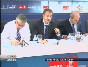 SEDE PSOE MADRID, HOY Chaves/PSOE Zapatero/PSOE Blanco/PSOE  Voz: resultados razonablemente positivos. Se sigue siendo el partido socialista (PSOE) más fuerte de Europa y /00-08-02-13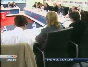 SEDE PSOE MADRID, HOY Cabezón/PSOE Rubalcaba/PSOE Granado/PSOE zzz/PSOE zzz/PSOE zzz/PSOE zzz/PSOE Voz: no se ha producido el desplome electoral que algunos auguraban. 00-08-04-26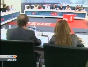 Hernando/PSOE Valenciano/PSOE Pajín/PSOE Blanco/PSOE Zapatero/PSOE Chaves/PSOE Martínez-lópez/PSOE Caldera/PSOE Zerolo/PSOE zzz/PSOE zzz/PSOE PSOEVoz: Por ello, consideran que si alguien /00-08-07-11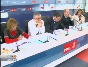 Pajín/PSOE Blanco/PSOE Zapatero/PSOE Chaves/PSOE Martínez-lópez/PSOE PSOEVoz: el Partido Popular PP quiere extrapolar los resultados europeos y presentarlos como una moción de censura al Gobierno (PSOE) / 00-08-13-12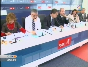 Pajín/PSOE Blanco/PSOE Zapatero/PSOE Chaves/PSOE Martínez-lópez/PSOE Caldera/PSOE PSOEVoz: que sea valiente y lleve esta al Parlamento.00-08-15-07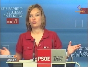 Pajín/PSOE PSOEPajín/PSOE: Le hemos dicho mucha veces al Partido Popular PP /00-08-16-20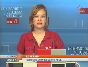 LEIRE PAJÍN/PSOE SECRETARIA DE ORGANIZACIÓN PSOE Pajín/PSOE  Pajín/PSOE: que si lo que quiere es instar al Gobierno PSOE a una moción de censura, que lo haga /00-08-22-22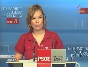 Pajín/PSOE PSOEPajín/PSOE: que no ponga el balón en el tejado de enfrente.00-08-25-25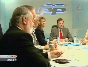 Rajoy/PP Cospedal/PP Arenas/PP Pons/PP Oreja/PP PPVoz: En el Partido Popular PP sonrisas desde /00-08-28-24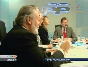 SEDE PP, MADRID, HOY Rajoy/PP Cospedal/PP Arenas/PP Pons/PP Oreja/PP Voz: Mayor Oreja/PP a Mariano Rajoy/PP que ha visto /00-08-30-20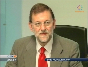 SEDE PP, MADRID, HOY Rajoy/PP Voz: apuntalado su liderazgo en el partido PP con el primer buen /00-08-33-13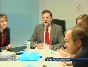 SEDE PP, MADRID, HOY Rajoy/PP Escudero/PP Cospedal/PP Mato/PP Voz: resultado desde el año 2000.00-08-34-19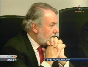 SEDE PP, MADRID, HOY Oreja/PP Voz: Para los populares PP este es el inicio del retorno a /00-08-36-15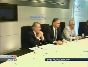 SEDE PP, MADRID, HOY Oreja/PP Pons/PP Arenas/PPVoz: la /00-08-36-29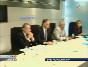 SEDE PP, MADRID, HOY Oreja/PP Pons/PP Arenas/PP Cospedal/PP  Voz: Moncloa /00-08-37-11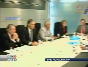 SEDE PP, MADRID, HOY Oreja/PP Pons/PP Arenas/PP Cospedal/PP Rajoy/PP Voz:  y creen que /00-08-37-26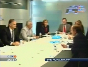 SEDE PP, MADRID, HOY Pons/PP Arenas/PP Cospedal/PP Rajoy/PP Mato/PP Escudero/PP Voz: el Gobierno PSOE debe someterse a una /00-08-39-18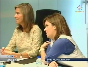 SEDE PP, MADRID, HOY Santamaría/PP Mato/PP Voz: cuestión de confianza en el /00-08-40-18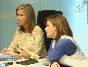 Santamaría/PP Mato/PP Voz: Parlamento.00-08-41-15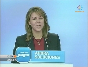 Cospedal/PP PPCospedal/PP: Yo creo que hoy habría /00-08-42-28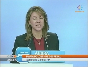 MARÍA DOLORES DE COSPEDAL/PP SECRETARIA GENERAL PP Cospedal/PP Cospedal/PP: motivos más que suficientes para que el presidente del Gobierno Zapatero/PSOE planteara una cuestión de confianza, eso sí se lo digo, porque acaba de perder la /00-08-50-15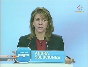 Cospedal/PP PPCospedal/PP: confianza en las urnas de una manera clara.00-08-51-18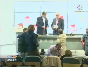 Lara/IU Meyer/IU IUVoz: Desde Izquierda Unida IU se cree que estas elecciones han supuesto el frenazo a su caída electoral.00-08-56-25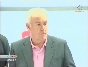 Lara/IU  Lara/IU: Nuestra preocupación está /00-08-57-22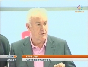 CAYO LARA/IU COORDINADOR GENERAL IU Lara/IU Lara/IU: en este momento en la abstención, está en el voto de la izquierda /00-09-02-08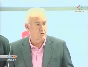 Lara/IU Lara/IU: La gente que está sufriendo las consecuencias de la crisis en España.00-09-05-0300-09-07-06 00-09-09-23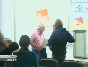 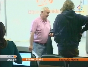 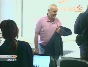 Lara/IU IUVoz: A pesar del ascenso de Unión Progreso y Democracia UPD Izquierda Unida IU cree que se consolida como la tercera fuerza política del país.00-09-11-12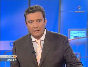 00-09-11-12 IN Resultados Andalucía #ea00-09-11-12Carlos Mª Ruiz: En Andalucía el PSOE ha sido el vencedor de las elecciones europeas con una ventaja de algo más de 8 puntos sobre el PP la segunda fuerza más votada en nuestra comunidad. Los populares PP suben en todas las provincias aunque sólo superan a los socialistas PSOE en Almería con claridad y en Málaga por poco más de 850 votos.00-09-30-00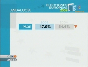 PSOE 00-09-30-01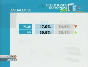 PSOE PP00-09-30-03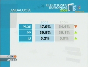 PSOE PP IU00-09-30-06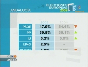 PSOE PP IU UPD00-09-30-07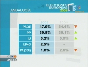 PSOE PP IU UPD PA CEU00-09-30-11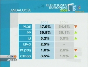 PSOE PP IU UPD PA CEU OTROSVoz: Casi 8 puntos de diferencia separan a socialistas PSOE de populares PP con el 47,9% de los votos frente al 39,8. Izquierda Unida IU sigue como tercera fuerza política con el 5,2 % de los votos, dos décimas más que en 2004. Y surge con fuerza Unión Progreso y Democracia UPD /00-09-49-26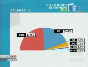 PSOE PP IU UPD PA CEU OTROSVoz: El partido de Rosa Díez/UPD con el 2,5 % de los apoyos relega al Partido Andalucista PA con el 1% al quinto puesto. Por provincias, los socialistas PSOE aunque pierden apoyos en todas /00-10-00-22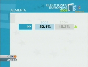 ALMERÍA PP00-10-00-26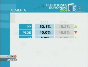 ALMERÍA PP PSOE00-10-00-26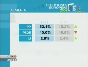 ALMERÍA PP PSOE IU00-10-00-28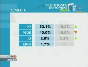 ALMERÍA PP PSOE IU UPD00-10-01-01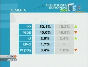 ALMERÍA PP PSOE IU UPD PA CEU00-10-01-10 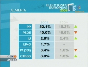 ALMERÍA PP PSOE IU UPD PA CEU OTROSVoz: ganan en 6 y en 2 lo hace el Partido Popular PP /00-10-05-01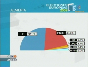 ALMERÍA PP PSOE IU UPD PA CEU OTROSVoz: En Almería con claridad, con el 52% de los votos frente al 40% de los socialistas PSOE. Sólo 8 /00-10-10-22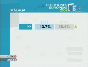 MÁLAGA PP00-10-10-26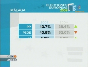 MÁLAGA PP PSOE00-10-10-26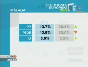 MÁLAGA PP PSOE IU00-10-10-28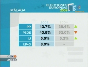 MÁLAGA PP PSOE IU UPD00-10-11-00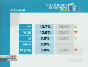 MÁLAGA PP PSOE IU UPD PA CEU00-10-11-19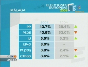 MÁLAGA PP PSOE IU UPD PA CEU OTROSVoz: cientos 65 votos separan al PP del PSOE en Málaga. Los populares PP obtendrían el 43, /00-10-18-07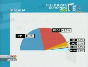 MÁLAGA PP PSOE IU UPD PA CEU OTROSVoz: 7 % de los apoyos, dos décimas más que los socialistas PSOE con el 43 y medio %.00-10-23-05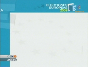 Voz: Triunfo /00-10-23-18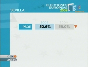 SEVILLA PSOE00-10-23-18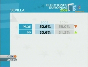 SEVILLA  PSOE PP00-10-23-21 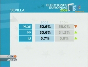 SEVILLA  PSOE PP IU00-10-23-22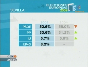 SEVILLA  PSOE PP IU UPD00-10-23-25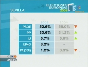 SEVILLA  PSOE PP IU UPD PA CEU00-10-24-08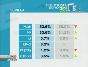 SEVILLA  PSOE PP IU UPD PA CEU OTROSVoz: socialista PSOE en el resto de provincias, sobre todo en Sevilla, donde el PSOE saca /00-10-28-18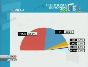 SEVILLA  PSOE PP IU UPD PA CEU OTROSVoz: 19 al Partido Popular PP 52,6 % frente a 33,6% . Destacar también el resultado de UPD el 3,2 % de los votos.00-10-39-00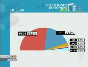 HUELVA PSOE PP IU UPD PA CEU OTROSVoz: Pero es en Huelva donde los socialistas PSOE han obtenido su más alto porcentaje de apoyos.00-10-42-16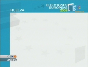 Voz: Más del /00-10-42-20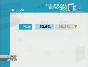 HUELVA PSOE00-10-42-23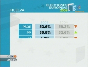 HUELVA PSOE PP00-10-42-24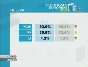 HUELVA PSOE PP IU00-10-42-24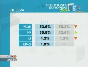 HUELVA PSOE PP IU UPD00-10-42-28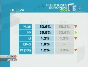 HUELVA PSOE PP IU UPD PA CEU00-10-43-10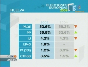 HUELVA PSOE PP IU UPD PA CEU OTROSVoz: Más de 53 %, frente al 35,5 del Partido Popular PP00-10-47-04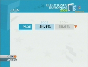 JAÉN PSOE00-10-47-06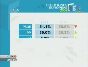 JAÉN PSOE PP00-10-47-07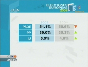 JAÉN PSOE PP IU00-10-47-08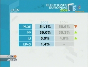 JAÉN PSOE PP IU UPD00-10-47-11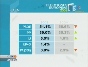 JAÉN PSOE PP IU UPD PA CEU00-10-47-21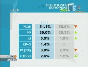 JAÉN PSOE PP IU UPD PA CEU OTROSVoz: También en Jaén los socialistas PSOE más de la mitad de los votos emitidos /00-10-50-26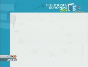 Voz: mientras que /00-10-51-20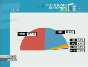 JAÉN PSOE PP IU UPD PA CEU OTROSVoz: el Partido Popular PP se queda en el 39%00-10-54-20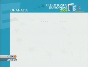 Voz: Victoria /00-10-54-21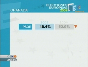 GRANADA PSOE00-10-54-22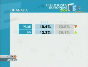 GRANADA PSOE PP00-10-54-25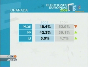 GRANADA PSOE PP IU00-10-54-28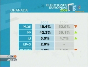 GRANADA PSOE PP IU UPD 00-10-54-28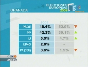 GRANADA PSOE PP IU UPD PA CEU00-10-55-09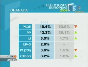 GRANADA PSOE PP IU UPD PA CEU OTROSVoz: socialista PSOE también en la provincia de Granada con el 46,4%  frente al /00-10-59-29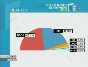 GRANADA PSOE PP IU UPD PA CEU OTROSVoz: 42,3 del Partido Popular PP que recorta al PSOE casi 9 puntos.00-11-04-17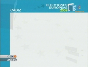 Voz: Y en Cádiz /00-11-04-24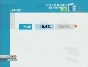 CÁDIZ PSOE00-11-04-26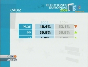 CÁDIZ PSOE PP00-11-04-28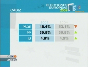 CÁDIZ PSOE PP IU00-11-04-28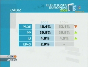 CÁDIZ PSOE PP IU UPD00-11-05-01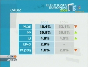 CÁDIZ PSOE PP IU UPD PA CEU00-11-05-07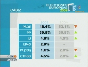 CÁDIZ PSOE PP IU UPD PA CEU OTROSVoz: 46% de voto socialista PSOE y 39,8 populares PP. En la provincia de /00-11-11-10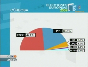 CÓRDOBA PSOE PP IU UPD PA CEU OTROSVoz: Córdoba 47% para el PSOE y 39 y me dio para el PP. 00-11-15-14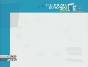 Voz: En esta /00-11-16-01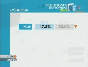 CÓRDOBA PSOE00-11-16-02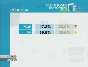 CÓRDOBA PSOE PP00-11-16-05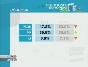 CÓRDOBA PSOE PP IU00-11-16-07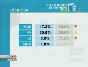 CÓRDOBA PSOE PP IU UPD00-11-16-09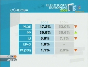 CÓRDOBA PSOE PP IU UPD PA CEU00-11-16-09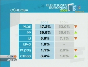 CÓRDOBA PSOE PP IU UPD PA CEU OTROSVoz: provincia Izquierda Unida IU obtiene el mayor porcentaje de apoyos de toda Andalucía, el 6,8 %.00-11-22-07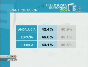 Voz: Son los resultados de una jornada electoral que en Andalucía alcanzó el 42,4 % de participación, casi dos puntos más que en 2004.00-11-31-18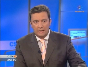 00-11-31-18 IN Reacciones partidos andaluces #ea00-11-31-18Carlos Mª Ruiz: En Andalucía los 3 principales partidos se dan por satisfechos con los resultados de las elecciones europeas. Izquierda Unida IU por su ligero ascenso, el Partido Popular PP por haber recortado su distancia en 11 puntos respecto a los socialistas PSOE y el PSOE porque ha ganado en nuestra comunidad pese a la grave crisis económica internacional. 00-11-48-17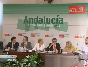 Velasco/PSOE Griñán/PSOE Hermosín/PSOE zzz/PSOE zzz/PSOE zzz/PSOE PSOEA PSOEVoz: Los socialistas PSOE se muestran contentos /00-11-50-15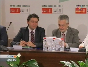 Velasco/PSOE Griñán/PSOE PSOEA PSOEVoz: y agradecidos, desde el /00-11-52-15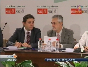 SEDE PSOEA SEVILLA, HOY Velasco/PSOE Griñán/PSOE PSOEA PSOEVoz: PSOE su triunfo en /00-11-53-17 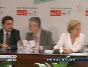 Velasco/PSOE Griñán/PSOE Hermosín/PSOE PSOEVoz: Andalucía /00-11-54-17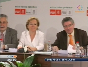 SEDE PSOEA SEVILLA, HOY Velasco/PSOE Griñán/PSOE Hermosín/PSOE PSOEVoz: estos comicios europeos se interpreta como un respaldo /00-11-56-18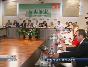 SEDE PSOEA SEVILLA, HOY Velasco/PSOE Griñán/PSOE Hermosín/PSOE zzz/PSOE zzz/PSOE zzz/PSOE zzz/PSOE PSOEA PSOEVoz: al relevo que se ha producido en el Gobierno /00-11-58-29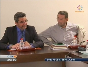 SEDE PSOEA PSOE SEVILLA, HOY zzz/PSOE zzz/PSOE Voz: andaluz (PSOE) y a las políticas anticrisis /00-12-00-10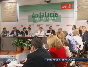 SEDE PSOEA SEVILLA, HOY Velasco/PSOE Griñán/PSOE Hermosín/PSOE zzz/PSOE zzz/PSOE zzz/PSOE zzz/PSOE PSOEA PSOEVoz: que se están llevando a cabo desde el ejecutivo.00-12-02-20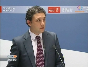 Velasco/PSOE PSOEA PSOEVelasco/PSOE: Es un buen resultado, /00-12-05-02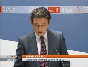 RAFAEL VELASCO/PSOE SECRETARIO DE ORGANIZACIÓN PSOEA Velasco/PSOE PSOEA PSOEVelasco/PSOE: magnífico resultado, en unas circunstancias muy difíciles. El PSOE de Andalucía ha aguantado bien el proceso /00-12-12-05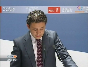 Velasco/PSOE PSOEA PSOEVelasco/PSOE: electoral en unas circunstancias con una crisis económica de origen internacional que está haciendo efecto en nuestra comunidad autónoma como todos sabemos. 00-12-22-0200-12-24-0700-12-26-11 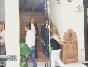 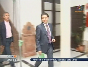 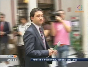 Velasco/PSOE Voz: Rafael Velasco/PSOE ha calificado los resultados de rotundo fracaso para Javier Arenas/PP a quien ha acusado /00-12-27-14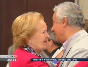 Arenas/PP Anónimos/PSOEVoz: de hacer una campaña sucia y destructiva.00-12-30-1600-12-32-0400-12-34-21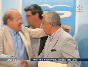 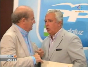 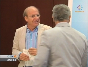 Arenas/PP Anónimos/PSOE PPA PPVoz: Por su parte el presidente de los populares Arenas/PP ha declarado que estos son los mejores datos de su partido (PPA PP) en /00-12-35-14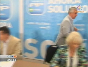 Arenas/PP Saiz/PP PPA PPVoz: elecciones europeas y /00-12-37-0300-12-38-20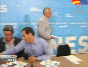 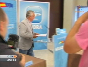 zzz/PP zzz/PP Arenas/PP PPA PPVoz: se ha mostrado muy contento porque ha asegurado se está abriendo /00-12-39-15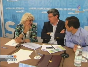 zzz/PP zzz/PP Saiz/PP PPA PPVoz: un cambio de ciclo en nuestra comunidad.00-12-41-17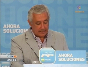 Arenas/PP PPA PPArenas/PP: La caída del PSOE /00-12-43-11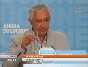 JAVIER ARENAS/PP PRESIDENTE [PPA PP] Arenas/PP PPA PPArenas/PP: es imparable, esa es mi opinión. creo que la subida del Partido Popular PP también es imparable. Y esto hay que interpretarlo /00-12-53-29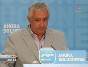 Arenas/PP PPA PPArenas/PP: desde la alegría pero nunca nunca nunca desde la euforia. 00-12-58-2300-13-00-2000-13-01-23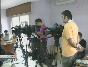 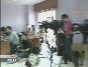 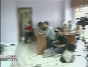 Voz: Con alegría han acogido también en Izquierda unida IU por primera /00-13-02-20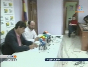 Valderas/IU Jiménez-álvarez/IU IUVoz: vez en 15 años hayan voto su tendencia a la baja en /00-13-05-17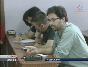 Voz: Andalucía00-13-07-07 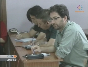 Valderas/IU: Y esa flecha hacia /00-13-08-00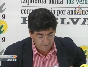 Valderas/IU IUValderas/IU: arriba se ha dado /00-13-08-29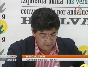 DIEGO VALDERAS/IU COORDINADOR GENERAL IULV-CA Valderas/IU IULV-CA IUValderas/IU: prácticamente, yo diría, a pesar de las dificultades de todo tipo /00-13-14-01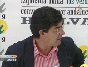 Valderas/IU IUValderas/IU: en todas las provincias del conjunto de Andalucía.00-13-16-11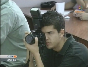 Voz: En la coalición de izquierdas IU /00-13-18-23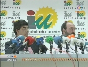 Valderas/IU Jiménez-álvarez/IU IUVoz: se dan por satisfechos porque la formación (IU) ha cumplido con sus objetivos /00-13-21-0500-13-22-1800-13-24-13 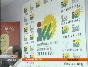 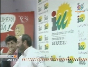 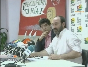 Valderas/IU Jiménez-álvarez/IU IUVoz: de mantener los escaños y seguir siendo la tercera fuerza política.00-13-25-20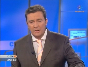 00-13-25-20 IE Resultados en Europa00-13-25-2000-15-18-21 IN Presidencia Unión Europea #dd00-15-18-21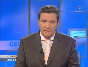 Carlos Mª Ruiz: Precisamente de Europa, más en concreto de la presidencia española del consejo de la Unión Europea han hablado esta tarde el /00-15-25-01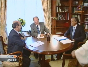 Chaves/PSOE Garrido/PSOE Zarrías/PSOE  Carlos Mª Ruiz: vicepresidente tercero del gobierno Manuel Chaves/PSOE y el secretario de estado para la Unión Europea /00-15-30-03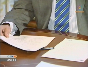 Carlos Mª Ruiz: Diego López Garrido/PSOE. Ha sido una reunión de trabajo /00-15-31-0700-15-32-03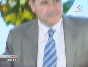 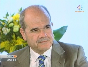 Chaves/PSOE Carlos Mª Ruiz: para avanzar en los preparativos de esta presidencia /00-15-34-01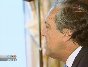 Garrido/PSOE Carlos Mª Ruiz: que se desarrollará en el primer semestre de 2010. López Garrido/PSOE comienza mañana /00-15-38-1600-15-40-29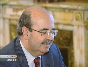 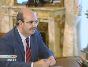 Zarrías/PSOE Carlos Mª Ruiz: una visita institucional de 3 días a Austria, Eslovaquia /00-15-41-23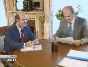 Zarrías/PSOE Chaves/PSOE Carlos Mª Ruiz: y Eslovenia donde /00-15-43-08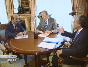 Zarrías/PSOE Chaves/PSOE Garrido/PSOE Carlos Mª Ruiz: se reunirá con sus /00-15-45-13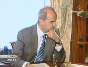 Chaves/PSOE Carlos Mª Ruiz: homólogos.00-15-47-29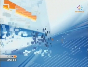 00-15-47-29 SE Segmento de continuidad00-15-47-2900-15-51-05 IN POR LOS INMIGRANTES FALLECIDOS00-15-51-05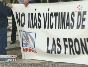 00-16-22-00 IN Cárcel para dos patrones de barco00-16-22-00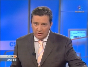 00-17-29-05 IN Detenida banda estafadores00-17-29-05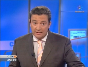 00-18-00-16 IN Niños Saharauis00-18-00-16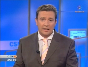 00-19-21-13 SE Segmento de continuidad00-19-21-13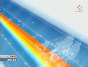 00-19-25-09 IN 1000 TRABAJOS EN ESTEPONA CON UNA URBANIZACIÓN DE LUJO #dd00-19-25-0900-19-26-10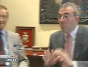 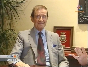 Valadez/PSOE Carlos Mª Ruiz: En Estepona el convenio firmado hoy con la familia /00-19-27-12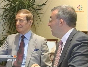 Valadez/PSOE Carlos Mª Ruiz: real saudi /00-19-28-10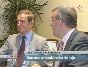 Valadez/PSOE 1000 TRABAJOS EN ESTEPONA CON UNA URBANIZACIÓN DE LUJOCarlos Mª Ruiz: permitirá crear 1000 /00-19-30-0400-19-31-11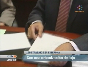 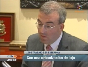 Valadez/PSOE 1000 TRABAJOS EN ESTEPONA CON UNA URBANIZACIÓN DE LUJOCarlos Mª Ruiz: puestos de trabajo y al ayuntamiento ganar 8 millones de euros /00-19-33-23 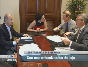 Valadez/PSOE 1000 TRABAJOS EN ESTEPONA CON UNA URBANIZACIÓN DE LUJOCarlos Mª Ruiz: se trata de una urbanización de lujo con /00-19-36-02 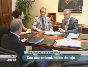 Valadez/PSOE 1000 TRABAJOS EN ESTEPONA CON UNA URBANIZACIÓN DE LUJOCarlos Mª Ruiz: 1400 viviendas en la zona del Paraiso. El convenio se ha vuelto a reactivar 00-19-41-03 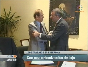 Valadez/PSOE 1000 TRABAJOS EN ESTEPONA CON UNA URBANIZACIÓN DE LUJOCarlos Mª Ruiz: tras un año de paralización por la operación Astapa contra la especulación urbanistica. 00-19-45-28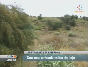 1000 TRABAJOS EN ESTEPONA CON UNA URBANIZACIÓN DE LUJOCarlos Mª Ruiz: Ahora en el anexo firmado hoy la sociedad Asturion Fundation vinculada a los reyes de Arabia Saudi / 00-19-51-27 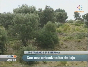 Carlos Mª Ruiz: se compromete a iniciar las obras en el plazo de dos meses a partir de la /00-19-55-28 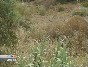 Carlos Mª Ruiz: aprobación municipal del proyecto urbanistico.00-20-00-01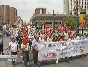 00-20-00-01 IN Huelga de hosteleria y comercio00-20-00-0100-20-27-21 IN Ciencia e investigación en Andalucia #dd00-20-27-21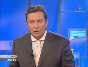 Carlos Mª Ruiz: La consejería de innovación, ciencia y empresa y el consejo superior de investigaciones cientificas han suscrito hoy un convenio, para optimizar los recursos y trasladar los resultados de sus proyectos al tejido productivo andaluz.00-20-40-11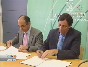 Martín Soler/PSOE PSOEVoz: El acuerdo con una vigencia de cinco años permitirá optimizar /00-20-43-28 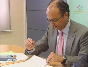 Martín Soler/PSOEVoz: recursos en los centros que el CESID tiene en Andalucía, para ello se establecera 00-20-48-18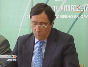 PSOEVoz: mecanismos que potencien la actividad cientifica /00-20-51-05 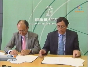 Martín Soler/PSOE PSOEVoz: e investigadora en sectores estratégicos como el aeronautico /00-20-54-11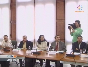 Voz: Biotecnologico, agroindustrial y el de las tecnologías / 00-20-57-09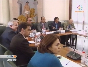 Martín Soler/PSOEVoz: de la información y comunicación. El objetivo es agilizar al maximo /00-21-00-29 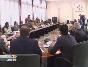 Martín Soler/PSOEVoz: el trapaso de los resultados de la investigaciones /00-21-04-18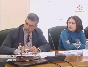 Voz: al ambito empresarial.00-21-07-07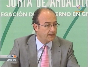 Soler/PSOE PSOEMartín Soler/PSOE: A partir de la investigación básica aquellos sectores productivos que hay en andalucia y con ese conocimiento los podemos convertir en sectores mas eficientes más productivos.00-21-16-02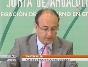 MARTIN SOLER/PSOE. CONSEJERO INNOVACIÓN, CIENCIA Y EMPRESA Soler/PSOE PSOEMartin Soler/PSOE: y por tanto más ligados al territorio y a la economia.00-21-20-00 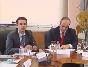 Voz: Andalucia es la segunda comunidad con mayor 00-21-21-05 00-21-22-18 00-21-23-14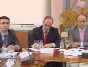 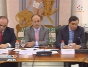 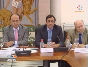 Martín Soler/PSOEVoz: numero de centros pertenecientes al CESID con 22 de los 128 que existen en /  00-21-26-08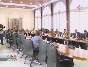 Martín Soler/PSOEVoz: toda España y sus investigadores solicitaron el pasado año /00-21-29-12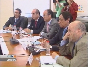 Martín Soler/PSOEVoz: 22 patentes.00-21-32-23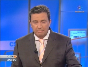 00-21-32-23 IN Lo peor ya ha pasado00-21-32-2300-21-55-25 IN Magnate mexicano visita España00-21-55-25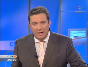 00-23-26-28 IN SOLO FRAGEMENTO Ayuda remolacheros andaluces #dd00-23-26-28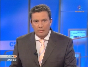 00-24-35-03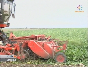 Pedro Moreno: Las gestiones de la consejería de agricultura han sido decisivas en este adelanto, también el de organizaciónes agrarias como COAG y otras instituciones, todos trabajan por salvaguardar el futuro de lo que resta y han conseguido precios por encima de los 43 euros la tonelada para los próximos años.00-24-55-18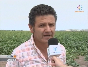 00-25-20-02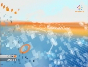 00-25-20-02 SE Segmento de continuidad00-25-20-0200-25-23-18 IE AVANCE AÚN QUEDA MUCHO00-25-23-18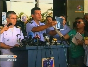 00-25-41-00 IN AVANCE EXHUMACIÓN CON PERMISO JUDICIAL00-25-41-00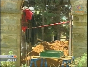 00-25-54-25 SE Segmento de continuidad00-25-54-25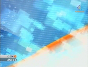 00-25-59-18 IE MUEREN DOS PALESTINOS LUCHA ENTRE ISRAEL Y GAZA00-25-59-18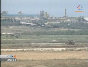 00-26-28-14 IE Accidente aéreo00-26-28-14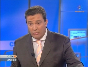 00-27-13-01 IE Elecciones en Líbano00-27-13-01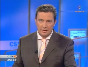 00-27-55-01 IE Fallece presidente de Gabón00-27-55-01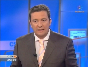 00-28-34-26 SE Segmento de continuidad00-28-34-26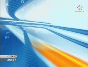 00-28-38-09 IN UN GENDARME HERIDO EN UN TIROTEO CON DOS PRESUNTOS ETARRAS #dd #o100-28-38-09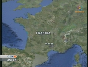 Carlos Mª Ruiz: Un gendarme francés ha resultado herido leve en una mano a consecuencia de un/00-28-43-0000-28-45-0300-28-47-20  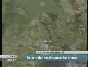 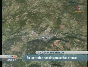 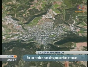 UN GENDARME HERIDO EN UN TIROTEO CON DOS PRESUNTOS ETARRAS ETACarlos Mª Ruiz: disparado efectuado por un presunto miembro de ETA en este punto de Francia, en el sureste. El tiroteo se produjo a /00-28-48-28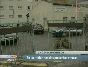 UN GENDARME HERIDO EN UN TIROTEO CON DOS PRESUNTOS ETARRAS ETACarlos Mª Ruiz: mediodía cuando el agente dio el alto a dos supuestos terroristas ETA que intentaban robar /00-28-52-08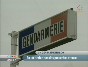 UN GENDARME HERIDO EN UN TIROTEO CON DOS PRESUNTOS ETARRAS ETACarlos Mª Ruiz: dos coches. Los sospechosos /00-28-54-06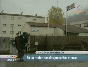 UN GENDARME HERIDO EN UN TIROTEO CON DOS PRESUNTOS ETARRAS ETACarlos Mª Ruiz: consiguieron huir. El Ministerio del Interior francés ha dictado /00-28-56-24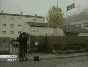 Carlos Mª Ruiz: orden de búsqueda sobre ellos. Dobre esos dos supeusto terroristas ETA00-28-58-00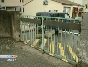 00-28-59-23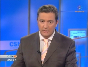 00-28-59-23 IN Exhumación con permiso judicial00-28-59-2300-31-00-29 IN Consejo de seguridad nuclear #dd00-31-00-29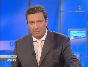 00-31-21-05 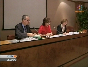 Presentador: el Gobierno (PSOE) tiene ahora un mes para valorar el informe.00-31-25-07 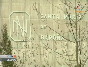 Presentador: (...) y han pedido al Gobierno (PSOE) su cierre absoluto. 00-31-38-28 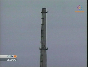 00-31-44-05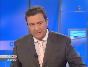 00-31-44-05 IN Desarticulada banda ladrones00-31-44-0500-32-16-12 IN Detenido asaltante Jose Luis Moreno00-32-16-12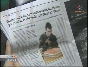 00-32-51-29 IN Alerta amarilla en Galicia00-32-51-29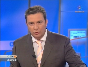 00-33-20-25 SE Segmento de continuidad00-33-20-25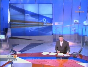 00-33-24-01 IN Técnicas médicas pioneras00-33-24-01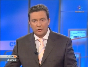 00-34-59-27 IN Agresiones a sanitarios00-34-59-27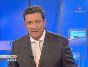 00-36-47-01 SE Segmento de continuidad00-36-47-01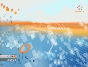 00-36-50-18 CU CONCEDIDOS POR EL IAM. PREMIOS AL  ARTE A LAS MUJERES #dd00-36-50-18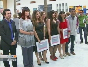 Micaela Navarro/PSOE Carlos Mª Ruiz: Estas imagenes pertenecen a las mejores creaciones de arte hechas por mujeres andaluzas /00-36-54-25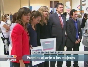 CONCEDIDOS POR EL IAM. PREMIOS AL  ARTE A LAS MUJERESCarlos Mª Ruiz: por mujeres andaluzas /00-36-57-19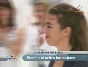 CONCEDIDOS POR EL IAM. PREMIOS AL  ARTE A LAS MUJERESCarlos Mª Ruiz: La mujeres premiadas por haber hecho esas mejores creaciones/ 00-37-00-09 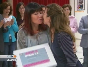 Micaela Navarro/PSOE Carlos Mª Ruiz: durante 2008. Es la séptima edición del certamen "arte de mujeres" con el que el instituto de la 00-37-04-04 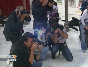 Carlos Mª Ruiz: mujer premia dibujos, 00-37-05-15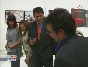 Carlos Mª Ruiz: fotografias, pinturas, cualquier expresión artistica. 00-37-08-12 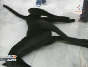 Carlos Mª Ruiz: Hasta Cordoba se ha desplazado la Consejera para la igualdad /00-37-12-00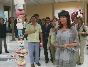 Micaela Navarro/PSOE Carlos Mª Ruiz: Micaela Navarro/PSOE para entregar estos galardones. Antes del acto Navarro/PSOE se ha mostrado contundente / 00-37-17-0200-37-22-18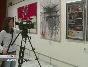 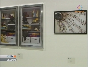 Carlos Mª Ruiz: en relación con la aparición  de denuncias falsas por supuesta violencia de género.00-37-24-15 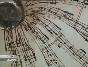 00-37-26-17 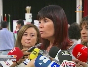 Micaela Navarro/PSOE Micaela Navarro/PSOE: Una denuncia falsa esta tipificada en el código penal /00-37-31-08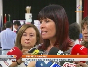 MICAELA NAVARRO/PSOE. CONSEJERA PARA LA IGUALDAD Y BIENESTAR SOCIAL Micaela Navarro/PSOE Micaela Navarro/PSOE: y yo lo que pido que cuando haya y se demuestre que hay una denuncia falsa se actue de manera contundente y me da igual que el delito haya sido un robo 00-37-38-16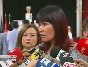 Micaela Navarro/PSOE Micaela Navarro/PSOE: a que haya sido, todavia me parece más grave el denunciar malos tratos creo que eso es, desde luego, inaceptable bajo todo punto de vista.00-37-50-10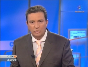 00-37-50-10 CU Recital Alambra a Manolo Caracol00-37-50-1000-38-25-08 CU Miguel Poveda00-38-25-08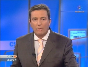 00-39-09-20 CU Matisse en el Thyssen y despedia00-39-09-20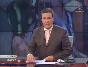 00-40-08-21 Final00-40-01-20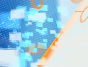 TABLAS DE PUNTUACIONESInformación Política Nacional  [IPN (+)]Información Política no Electoral [IPnE]Información Política Electoral [IPE] Información Política Electoral Nacional [IPEN] Información Política Electoral Autonómica [IPEA]PERSONAJEmostradomostradomostradomostradoque hablaque hablaque hablaque hablanombradonombradonombradonombradoescritoescritoescritoescritoTOTALorden% tiempo% orden%tiempo%orden%nº%orden%tiempo%Navarro590,0300:00:36:278,2581,3900:00:23:2385,47110,7621091,1100:00:07:0812,61119,62Arenas201,1300:00:44:179,9755,5600:00:17:0661,8483,0321064,4400:00:10:1818,41114,38Velasco171,2100:00:40:179,0746,9400:00:19:1269,7573,791555,5600:00:07:0312,32113,64Pajín41,5800:00:31:257,12111,1100:00:10:1838,1528,8900:00:06:0210,5377,38Soler241,0200:00:57:1212,8472,7800:00:12:2345,9182,2200:00:03:286,8471,61Cospedal510,2500:00:18:234,229,7200:00:10:0336,3137,7800:00:07:1713,1371,39Lara121,3600:00:26:025,8338,3300:00:08:0829,7346,6700:00:04:167,8859,8Valderas221,0700:00:26:015,8264,1700:00:09:0432,8373,3300:00:05:028,856,02Díez151,2700:00:15:293,5718,3342033,17zzz101,4100:02:11:1929,4430,85Zapatero430,4800:00:19:294,4727,5831527,53Junqueras380,6200:00:11:292,6811000:00:05:149,4922,79Rajoy21,6400:00:17:233,9746,0621021,67Chaves420,5100:00:34:017,6192,271515,39Aguilar51,5500:00:15:033,3855,31515,23Oreja31,6100:00:14:243,3164,551514,47Garrido560,1100:00:11:222,63101,5221014,26Camps400,5600:00:04:090,9636,821513,34Blanco111,3800:00:23:185,286,66Griñán181,1900:00:18:014,035,22Meyer131,3300:00:17:103,885,21Jiménez-álvarez231,0500:00:17:203,955Anónimos11,6700:00:13:263,14,77Valadez580,0600:00:20:194,624,68Zerolo91,4400:00:13:283,124,56Hermosín191,1600:00:14:293,354,51Sosa161,2400:00:13:293,134,37Maura141,300:00:12:112,774,07Martínez-lópez440,4500:00:14:183,273,72Aído61,5300:00:08:271,993,52Puigcercós360,6800:00:11:292,683,36Alonso71,500:00:07:241,753,25Gómez81,4700:00:07:241,753,22Zarrías570,0800:00:11:292,682,76Otegui390,5900:00:08:131,892,48Ridao370,6500:00:07:031,592,24Saiz211,100:00:04:161,022,12Fuentes350,7100:00:05:251,312,02Pons520,2300:00:07:281,782,01Durán280,900:00:04:090,961,86Jiménez250,9900:00:03:250,861,85Urkullu330,7600:00:04:261,091,85Izaskun340,7300:00:04:261,091,82Tremosa300,8500:00:04:090,961,81Valenciano450,4200:00:05:101,191,61Pujol290,8800:00:02:280,661,54Cabezón470,3700:00:04:211,051,42Gabilondo260,9600:00:01:290,441,4Rubalcaba480,3400:00:04:211,051,39Salgado270,9300:00:01:290,441,37Granado490,3100:00:04:211,051,36Mas310,8200:00:02:100,521,34Hernando460,400:00:03:240,851,25Caldera500,2800:00:04:100,971,25Mato540,1700:00:04:251,081,25Castellà320,7900:00:01:110,311,1Escudero530,200:00:02:280,660,86Barberá410,5400:00:01:070,280,82Santamaría550,1400:00:01:270,430,57INSTITUCIÓNmostrada (por representante)mostrada (por representante)mostrada (por representante)mostrada (por representante)que habla (por representante)que habla (por representante)que habla (por representante)que habla (por representante)nombrada (por representante)nombrada (por representante)nombrada (por representante)nombrada (por representante)escrita (por representante)escrita (por representante)escrita (por representante)escrita (por representante)nombradanombradanombradanombradaescritaTOTALorden%tiempo%orden%tiempo%orden%nº %orden%tiempo %orden %nº%orden% tiempo % PSOE29,7200:03:59:09113,9812500:01:06:16239,27216,67105021500:00:24:1142,2925,514035,0927,5800:04:27:0824,54584,65PP111,1100:01:17:0236,71216,6700:00:27:0998,1738,3363031000:00:18:0531,5315,883228,0718,3300:03:53:0021,4306,2IU38,3300:00:57:2827,638,3300:00:17:1262,574500:00:09:1816,6835,151210,5336,8200:02:45:1115,19166,2UPD46,9400:00:15:297,6112542064,0476,1446,0600:02:09:1811,987,69ERC72,7800:00:11:295,7112000:00:05:149,49112,2121,7592,2700:00:07:030,6544,86CEU44,7832,6355,300:01:54:0310,4823,19PA73,6832,63101,5200:01:47:239,917,73PNV64,1700:00:04:262,32102,5721,7583,0300:00:36:273,3917,23CIU55,5600:00:04:092,0592,9421,7573,7900:00:08:100,7716,86EDP-V54,4121,7564,5500:00:05:200,5211,23ETA83,3143,51110,7600:00:13:241,278,85ANV81,3900:00:08:134,02160,3710,886,66BNG121,8410,882,72AR131,4710,882,35CDV141,110,881,98II-SP150,7410,881,62PERSONAJEmostradomostradomostradomostradoque hablaque hablaque hablaque hablanombradonombradonombradonombradoescritoescritoescritoescritoTOTALorden% tiempo% orden%tiempo%orden%nº%orden%tiempo%Navarro62,3800:00:36:2748,33216,6700:00:23:23260,2138,33240216,6700:00:07:0864,85457,44Soler114,2900:00:57:1275,16133,3300:00:12:23139,79133,3300:00:03:2835,15331,05Garrido39,5200:00:11:2215,37216,6724081,56Chaves211,900:00:14:0218,4212512075,32Valadez54,7600:00:20:1927,0331,79Zarrías47,1400:00:11:2915,6922,83INSTITUCIÓNmostrada (por representante)mostrada (por representante)mostrada (por representante)mostrada (por representante)que habla (por representante)nombrada (por representante)nombrada (por representante)nombrada (por representante)nombrada (por representante)escrita (por representante)escrita (por representante)escrita (por representante)escrita (por representante)nombradanombradanombradanombradaescritaescritaescritaescritaTOTALorden%tiempo%orden%tiempo%orden%nº %orden%tiempo %orden %nº%orden% tiempo % PSOE15000:02:16:2220015000:00:36:16400150510015000:00:11:06100216,67233,33133,3300:00:24:1363,91147,23ETA133,33466,67216,6700:00:13:2436,1152,77PERSONAJEmostradomostradomostradomostradoque hablaque hablaque hablaque hablanombradonombradonombradonombradoescritoescritoescritoescritoTOTALorden% tiempo% orden%tiempo%orden%nº%orden%tiempo%Velasco171,2800:00:40:1710,9447,1400:00:19:12103,8772,7816,6755,3600:00:07:0315,29153,33Arenas201,1800:00:44:1712,0254,7600:00:17:0692,0981,39213,3363,5700:00:10:1822,85151,19Pajín41,7200:00:31:258,59114,2900:00:10:1856,81210,7100:00:06:0213,07105,19Cospedal500,1700:00:18:235,06211,900:00:10:0354,0838,9300:00:07:1716,396,44Lara121,4500:00:26:027,0339,5200:00:08:0844,2847,1400:00:04:169,7879,2Valderas221,1100:00:26:017,0262,3800:00:09:0448,8871,7900:00:05:0210,9272,1Díez151,3500:00:15:294,31111,11426,6743,44zzz101,5200:02:11:1935,537,02Zapatero420,4400:00:19:295,3929,7232035,55Junqueras370,6100:00:11:293,23112,500:00:05:1411,7828,12Rajoy21,7800:00:17:234,7946,94213,3326,84Aguilar51,6800:00:15:034,0755,5616,6717,98Camps390,5400:00:04:091,1638,3316,6716,7Oreja31,7500:00:14:243,9964,1716,6716,58Blanco111,4800:00:23:186,377,85Griñán181,2500:00:18:014,866,11Meyer131,4100:00:17:104,686,09Chaves410,4700:00:19:295,395,86Jiménez-álvarez231,0800:00:17:204,775,85Anónimos11,8200:00:13:263,745,56Zerolo91,5500:00:13:283,765,31Hermosín191,2100:00:14:294,045,25Sosa161,3100:00:13:293,775,08Maura141,3800:00:12:113,344,72Martínez-lópez430,400:00:14:183,944,34Aído61,6500:00:08:272,44,05Puigcercós350,6700:00:11:293,233,9Alonso71,6200:00:07:242,113,73Gómez81,5800:00:07:242,113,69Otegui380,5700:00:08:132,282,85Ridao360,6400:00:07:031,912,55Saiz211,1400:00:04:161,222,36Fuentes340,7100:00:05:251,582,29Pons510,1300:00:07:282,142,27Durán270,9400:00:04:091,162,1Urkullu320,7700:00:04:261,322,09Jiménez241,0400:00:03:251,042,08Izaskun330,7400:00:04:261,322,06Tremosa290,8800:00:04:091,162,04Valenciano440,3700:00:05:101,441,81Pujol280,9100:00:02:280,791,7Cabezón460,300:00:04:211,271,57Gabilondo251,0100:00:01:290,531,54Rubalcaba470,2700:00:04:211,271,54Salgado260,9800:00:01:290,531,51Granado480,2400:00:04:211,271,51Mas300,8400:00:02:100,631,47Mato530,0700:00:04:251,311,38Hernando450,3400:00:03:241,031,37Caldera490,200:00:04:101,171,37Castellà310,8100:00:01:110,371,18Escudero520,100:00:02:280,790,89Barberá400,5100:00:01:070,330,84Santamaría540,0300:00:01:270,520,55INSTITUCIÓNmostrada (por representante)mostrada (por representante)mostrada (por representante)mostrada (por representante)que habla (por representante)que habla (por representante)que habla (por representante)que habla (por representante)nombrada (por representante)nombrada (por representante)nombrada (por representante)nombrada (por representante)escrita (por representante)escrita (por representante)escrita (por representante)escrita (por representante)nombradanombradanombradanombradaescritaescritaescritaescritaTOTALorden%tiempo%orden%tiempo%orden%nº %orden%tiempo %orden %nº%orden% tiempo % PSOE29,7200:01:42:1772,4512500:00:30:00160,64216,67533,3321500:00:13:0528,3725,833835,1928,1800:04:02:2523,11433,49PP111,1100:01:17:0254,44216,6700:00:27:09146,1838,3364031000:00:18:0539,1416,253229,6319,0900:03:53:0022,18393,02IU38,3300:00:57:2840,9238,3300:00:17:1293,174500:00:09:1820,735,421211,1137,2700:02:45:1115,74215,99UPD46,9400:00:15:2911,29125426,6764,1776,4846,3600:02:09:1812,3499,25ERC72,7800:00:11:298,4612000:00:05:1411,78102,521,8591,8200:00:07:030,6849,87CEU4532,7855,4500:01:54:0310,8624,09PNV64,1700:00:04:263,4592,9221,8582,7300:00:36:273,5118,63CIU55,5600:00:04:093,0483,3321,8573,6400:00:08:100,7918,21PA73,7532,78100,9100:01:47:2310,2617,7EDP-V54,5821,8564,5500:00:05:200,5411,52ANV81,3900:00:08:135,96150,4210,938,7BNG112,0810,933,01AR121,6710,932,6CDV131,2510,932,18II-SP140,8310,931,76PERSONAJEmostradomostradomostradomostradoque hablaque hablaque hablaque hablanombradonombradonombradonombradoescritoTOTALorden% tiempo% orden%tiempo%orden%nº%orden%tiempo%Pajín41,9100:00:31:2512,2112500:00:10:18146,4521500:00:06:0225,67226,24Cospedal430,2600:00:18:237,2216,6700:00:10:03139,4131000:00:07:1732,01205,55Lara121,5700:00:26:021038,3300:00:08:08114,154500:00:04:1619,2158,25Díez151,4500:00:15:296,13114,2933051,87Junqueras300,8100:00:11:294,5912000:00:05:1423,1348,53Zapatero350,600:00:19:297,6639,5222037,78Rajoy2200:00:17:236,8147,1422035,95zzz101,6600:01:19:1330,4632,12Camps320,7200:00:04:091,65211,911024,27Aguilar51,8700:00:15:035,7954,7611022,42Oreja31,9600:00:14:245,6862,3811020,02Blanco111,6200:00:23:189,0510,67Chaves340,6400:00:19:297,668,3Meyer131,5300:00:17:106,658,18Zerolo91,700:00:13:285,357,05Sosa161,400:00:13:295,366,76Maura141,4900:00:12:114,746,23Martínez-lópez360,5500:00:14:185,66,15Puigcercós280,8900:00:11:294,595,48Aído61,8300:00:08:273,425,25Alonso71,7900:00:07:242,994,78Gómez81,7400:00:07:242,994,73Anónimos12,0400:00:05:262,254,29Otegui310,7700:00:08:133,244,01Ridao290,8500:00:07:032,723,57Arenas440,2100:00:07:283,043,25Pons450,1700:00:07:283,043,21Fuentes270,9400:00:05:252,243,18Urkullu251,0200:00:04:261,872,89Durán201,2300:00:04:091,652,88Izaskun260,9800:00:04:261,872,85Tremosa221,1500:00:04:091,652,8Valenciano370,5100:00:05:102,052,56Jiménez171,3600:00:02:160,972,33Pujol211,1900:00:02:281,132,32Cabezón390,4300:00:04:211,812,24Rubalcaba400,3800:00:04:211,812,19Granado410,3400:00:04:211,812,15Gabilondo181,3200:00:01:290,762,08Salgado191,2800:00:01:290,762,04Mas231,1100:00:02:100,92,01Caldera420,300:00:04:101,661,96Mato470,0900:00:04:251,861,95Hernando380,4700:00:03:241,461,93Castellà241,0600:00:01:110,531,59Escudero460,1300:00:02:281,131,26Barberá330,6800:00:01:070,481,16Santamaría480,0400:00:01:270,730,77INSTITUCIÓNmostrada (por representante)mostrada (por representante)mostrada (por representante)mostrada (por representante)que habla (por representante)que habla (por representante)que habla (por representante)que habla (por representante)nombrada (por representante)nombrada (por representante)nombrada (por representante)nombrada (por representante)escrita (por representante)escrita (por representante)escrita (por representante)escrita (por representante)nombradanombradanombradanombradaescritaescritaescritaescritaTOTALorden%tiempo%orden%tiempo%orden%nº %orden%tiempo %orden %nº%orden% tiempo % PSOE29,7200:00:50:1160,612500:00:10:18146,4538,3333021500:00:06:0225,6725,831425,9328,8900:01:25:0329,07390,49PP111,1100:00:38:1146,16216,6700:00:10:03139,41216,6744031000:00:07:1732,0116,251425,9311000:01:27:2029,95384,16IU38,3300:00:31:2738,3938,3300:00:08:08114,154500:00:04:1619,235,4259,2637,7800:00:34:1311,77227,63UPD46,9400:00:15:2919,2312533064,1747,4146,6700:00:21:047,22106,64ERC72,7800:00:11:2914,4112000:00:05:1423,13102,523,791,1100:00:07:032,4370,06PNV64,1700:00:04:265,8792,9223,782,2200:00:36:2712,6131,49CIU55,5600:00:04:095,1783,3323,773,3300:00:08:102,8523,94CEU4535,5655,5600:00:06:102,1718,29EDP-V54,5823,764,4400:00:05:201,9414,66ANV81,3900:00:08:1310,15150,4211,8513,81PA73,7511,855,6BNG112,0811,853,93AR121,6711,853,52CDV131,2511,853,1II-SP140,8311,852,68PERSONAJEmostradomostradomostradomostradoque hablaque hablaque hablaque hablanombradonombradonombradonombradoescritoescritoescritoescritoTOTALorden% tiempo% orden%tiempo%orden%nº%orden%tiempo%Velasco11000:00:40:1737,1112500:00:19:12169,6931012012500:00:07:0331,17327,97Arenas55,5600:00:36:1933,51216,6700:00:17:06150,4545240216,6700:00:10:1846,58314,44Valderas73,3300:00:26:0123,8138,3300:00:09:0479,8638,3300:00:05:0222,26145,92zzz46,6700:00:52:0647,7554,42Zapatero12012040Díez21512035Griñán28,8900:00:18:0116,4925,38Hermosín37,7800:00:14:2913,721,48Jiménez-álvarez82,2200:00:17:2016,1618,38Saiz64,4400:00:04:164,158,59Anónimos91,1100:00:08:007,328,43INSTITUCIÓNmostrada (por representante)mostrada (por representante)mostrada (por representante)mostrada (por representante)que habla (por representante)que habla (por representante)que habla (por representante)que habla (por representante)nombrada (por representante)nombrada (por representante)nombrada (por representante)nombrada (por representante)escrita (por representante)escrita (por representante)escrita (por representante)escrita (por representante)nombradanombradanombradanombradaescritaescritaescritaescritaTOTALorden%tiempo%orden%tiempo%orden%nº %orden%tiempo %orden %nº%orden% tiempo % PSOE12500:00:52:0689,2812500:00:19:12169,6912524012500:00:07:0331,17213,332444,44114,2900:02:37:2220,81523,01PP216,6700:00:38:2166,2216,6700:00:17:06150,4538,33240216,6700:00:10:1846,58116,671833,33211,900:02:25:1019,17442,64IU38,3300:00:26:0144,5238,3300:00:09:0479,8638,3300:00:05:0222,26310712,9639,5200:02:10:2817,27221,38UPD216,6712046,6735,5647,1400:01:48:1414,3170,35PA53,3323,754,7600:01:47:2314,2226,01CEU62,3800:01:47:2314,2216,6